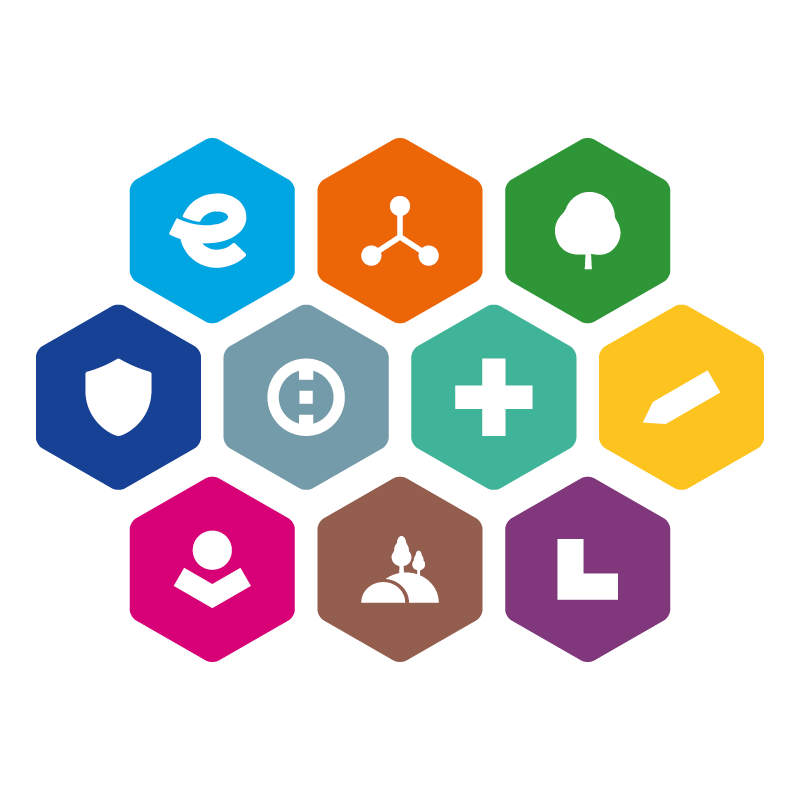 INTEGROVANÝ REGIONÁLNÍ OPERAČNÍ PROGRAM
2021–2027FORMULÁŘ PROJEKTOVÉHO ZÁMĚRU PRO CLLDSpolečnost pro rozvoj Humpolecka, z.s.VZDĚLÁVÁNÍ (ZŠ)NÁZEV PROJEKTOVÉHO ZÁMĚRU ZAŘAZENÍ PROJEKTOVÉHO ZÁMĚRU DO INTEGROVANÉ STRATEGIE oficiální název MASSpolečnost pro rozvoj Humpolecka, z.s.ZAŘAZENÍ PROJEKTOVÉHO ZÁMĚRU DO INTEGROVANÉ STRATEGIE číslo a název opatření PR IROP 4.3.1. Podpora kapacit a kvality škol všech stupňů včetně neformálního vzděláváníZAŘAZENÍ PROJEKTOVÉHO ZÁMĚRU DO INTEGROVANÉ STRATEGIE číslo a název výzvy ŘO IROP48. výzva – VZDĚLÁVÁNÍ – SC 5.1 (CLLD)ZAŘAZENÍ PROJEKTOVÉHO ZÁMĚRU DO INTEGROVANÉ STRATEGIE číslo a název výzvy MAS3. Společnost pro rozvoj Humpolecka – IROP 21+ VZDĚLÁVÁNÍ (ZŠ)IDENTIFIKACE ŽADATELEúplný název žadateleIDENTIFIKACE ŽADATELEsídlo žadatele 
(ulice č. p./č. o., obec, PSČ)IDENTIFIKACE ŽADATELEIČO/DIČIDENTIFIKACE ŽADATELEprávní formaIDENTIFIKACE ŽADATELEstatutární zástupce žadatele
(jméno, příjmení, tel., e-mail)IDENTIFIKACE ŽADATELEkontaktní osoba 
(jméno, příjmení, tel., e-mail)REALIZACE PROJEKTUodREALIZACE PROJEKTUdoFINANCOVÁNÍ PROJEKTUcelkové výdaje projektuKčFINANCOVÁNÍ PROJEKTUcelkové způsobilé výdaje (CZK)KčFINANCOVÁNÍ PROJEKTUvlastní zdroje příjemce (CZK)KčFINANCOVÁNÍ PROJEKTUnezpůsobilé výdaje (CZK)KčINDIKÁTORY PROJEKTU kódnázev indikátoruměrná jednotka indikátoruvýchozí hodnota indikátorucílová hodnota indikátoruINDIKÁTORY PROJEKTU INDIKÁTORY PROJEKTU INDIKÁTORY PROJEKTU INDIKÁTORY PROJEKTU INFORMACE O PROJEKTU INFORMACE O PROJEKTU Anotace projektu:
(max. 500 znaků)Popis projektu a podporované aktivity projektu(300 až 2000 znaků)Cíle projektu(300 až 2000 znaků)Jaký problém projekt řeší
(300 až 2000 znaků)Zdůvodnění potřebnosti projektu a popis stávajícího stavu (300 až 2000 znaků)Místo realizace projektu Stav připravenosti projektu, které zpracované podkladové dokumenty potřebné k předložení projektu má žadatel k dispozici, např. prováděcí studie, podklady pro hodnocení, analýza nákladů a výnosu, stavební povolení atd. (300 až 2000 znaků)Předpokládané datum podání žádosti o podporu do výzvy ŘOPředpokládané datum zahájení fyzické realizace projektu (den/měsíc/rok)Předpokládané datum ukončení fyzické realizace projektu (den/měsíc/rok)Vazba projektu na projekty žadatele financované z dalších dotačních zdrojů SEZNAM PŘÍLOHMísto a datum:Statutární zástupce/pověřený zástupce:Podpis předkladatele projektového záměru: (může být i elektronický podpis): 